Western Australia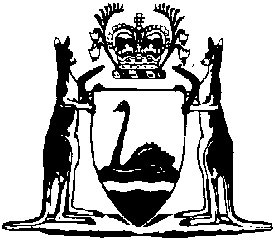 Alcohol and Other Drugs Regulations 1990Compare between:[10 Apr 2015, 01-b0-00] and [01 Jul 2015, 01-c0-04]Western AustraliaAlcohol and  Act 1974Alcohol and Other Drugs Regulations 19901.	Citation 		These regulations may be cited as the Alcohol and  Regulations 1990 1.2.	Prohibition notice 	(1)	The  may, by notice in writing (a prohibition notice) served on a person, prohibit the person from entering or remaining in  specified in the notice.	(2)	A prohibition notice remains in force until it is revoked in writing by the .	(3)	While a prohibition notice remains in force, a police officer, , or a person authorised by the  for the purposes of this regulation, may with the use of reasonable force exclude or remove the person who is the subject of the notice from a  specified in the notice or have the person so excluded or removed.	(4)	A person who is the subject of a prohibition notice shall not enter or remain in a  specified in the notice while the notice is in force.	Penalty for an offence under this subregulation: a fine of $500.Regulation33.	Transitional provision for Alcohol and Drug Authority Amendment Regulations 2015	(1)	In this regulation — 	amended Regulations means the Alcohol and Other Drugs Regulations 1990 as amended by the Alcohol and Drug Authority Amendment Regulations 2015;	commencement day means the day on which the Alcohol and Drug Authority Amendment Regulations 2015 regulation 3 comes into operation;	former Regulations means the Alcohol and Drug Authority Regulations 1990 as in force before commencement day.	(2)	A prohibition notice served under the former Regulations regulation 2 that was in force immediately before commencement day is to be taken to be a prohibition notice served under the amended Regulations regulation 2.